г.Петропавловск-КамчатскийСОВМЕСТНЫЙ ПРИКАЗВ целях взаимодействия Министерства туризма Камчатского края 
и Министерства экономического развития Камчатского края при осуществлении отдельных функций государственного управления на территории Камчатского края, руководствуясь Положением  о Министерстве туризма Камчатского края, утвержденным постановлением Правительства Камчатского края 
от 31.03.2023 № 176-П, Положением о Министерстве экономического развития  Камчатского края, утвержденным постановлением Правительства Камчатского края от 27.12.2012 № 590-П ПРИКАЗЫВАЕМ:Утвердить Порядок взаимодействия Министерства туризма Камчатского края и Министерства экономического развития Камчатского края при осуществлении отдельных функций государственного управления 
на территории Камчатского края (далее – Порядок) согласно приложению 
к настоящему приказу.Определить должностных лиц, ответственных лиц за реализацию взаимодействия при осуществлении отдельных функций государственного управления: от Министерства туризма Камчатского края – Пегову Светлану Владимировну, заместителя Министра – начальника отдела программ, мониторинга и анализа туристической деятельности Министерства туризма Камчатского края; от Министерства экономического развития Камчатского края – Мандрик Ингу Эйнаровну – заместителя Министра экономического развития Камчатского края. 3. Настоящий приказ вступает в силу после дня его официального опубликования. Порядок взаимодействия Министерства туризма Камчатского края 
и Министерства экономического развития Камчатского края 
при осуществлении отдельных функций государственного
 управления на территории Камчатского края 1. Общие положения1. Настоящий порядок разработан в целях взаимодействия Министерства туризма Камчатского края (далее – Министерство туризма) и Министерства экономического развития Камчатского края (далее – Министерство экономического развития) при осуществлении отдельных функций государственного управления на территории Камчатского края в соответствии 
с постановлением Правительства Камчатского края от 01.06.2021№ 206-П 
«О мерах по реализации системы индикативного управления экономикой Камчатского края».Перечень функций государственного управления, по которым осуществляется взаимодействие2. Министерство туризма и Министерство экономического развития осуществляют взаимодействие при осуществлении следующих функций государственного управления:1) «социально-экономическое программирование» (01.01.01);2) «управление в области гостеприимства, сервиса и услуг (туризм)» (01.15);3) «управление инвестиционной деятельностью» (01.12);4) «управление развитием малого и среднего предпринимательства» (01.01.03). 3. Министерство туризма и Министерство экономического развития самостоятельны в осуществлении своих полномочий, установленных Правительством Камчатского края. 3. Правовая основа взаимодействия 4. В процессе взаимодействия Министерство туризма и Министерство экономического развития руководствуются: 5. Федеральным законом от 28.06.2014 № 172-ФЗ «О стратегическом планировании в Российской Федерации»;6. Федеральным законом от 24.11.1996 № 132-ФЗ «Об основах туристской деятельности в Российской Федерации»;7. Федеральным законом от 24.07.2007 № 209-ФЗ «О развитии малого 
и среднего предпринимательства в Российской Федерации»; 8. иными нормативными правовыми актами Российской Федерации 
и Камчатского края в сферах социально-экономического развития, инвестиционной деятельности, туризма, развития малого и среднего предпринимательства. 4. Основные принципы взаимодействия 9. Министерство туризма и Министерство экономического развития 
в целях осуществления функций государственного управления осуществляют организационное и информационное взаимодействие посредством: 1) участия в совместных заседаниях, комиссиях, рабочих встречах, совещаниях с правом совещательного голоса; 2) направления запросов, разъяснений, информации по вопросам, социально-экономического развития, инвестиционной деятельности, туризма, развития малого и среднего предпринимательства;3) осуществления иных форм взаимодействия, предусмотренных Положениями о Министерстве туризма и Министерстве экономического развития Камчатского края, утвержденными постановлениями Правительства Камчатского края. 5. Взаимодействие в сфере социально-экономического программирования10. В целях взаимодействия в сфере социально-экономического программирования Министерство туризма направляет в адрес Министерства экономического развития информацию о достижении показателей плана социально-экономического развития Камчатского края, а также предложения по включению в план социально-экономического развития Камчатского края мероприятий в сфере туризма.11. Министерство экономического развития осуществляет общую координацию и методологическое руководство процессом прогнозирования социально-экономического развития Камчатского края.6. Взаимодействие в сфере управления в области гостеприимства, сервиса и услуг (туризм)12. В целях взаимодействия в сфере управления в области гостеприимства, сервиса и услуг (туризм) Министерство туризма и Министерство экономического развития вправе совместно реализовывать комплекс мер, направленных на развитие индустрии гостеприимства и сервиса, в том числе организовывать выставки, ярмарки, проводить конкурсы, направленные 
на достижение лучших результатов.7. Взаимодействие в сфере управления инвестиционной деятельностью13. В целях взаимодействия в сфере управления инвестиционной деятельностью Министерство туризма направляет в адрес Министерства экономического развития аналитические материалы о состоянии и развитии конкурентной среды на рынках товаров и услуг Камчатского края на рынке туристских услуг, аналитические материалы о прогнозе потребности рынка труда Камчатского края в специалистах различных направлений в сфере туризма с учетом потребности резидентов территорий опережающего развития 
и свободного порта Владивосток, сведения об актуализации инвестиционных проектов, площадках и идеях в сфере туризма Камчатского края.14. Министерство экономического развития обеспечивает методическое сопровождение реализации инвестиционных проектов на территории Камчатского края.8. Взаимодействие в сфере управления развитием малого и среднего предпринимательства15. В целях взаимодействия в сфере управления развитием малого 
и среднего предпринимательства Министерство туризма вправе в рамках реализации государственной программы Камчатского края «Развитие внутреннего и въездного туризма в Камчатском крае», утвержденной постановлением Правительства Камчатского края от 29.11.2013 № 554-П, оказывать субъектами малого и среднего предпринимательства, зарегистрированным на территории Камчатского края и осуществляющим деятельность туристических агентств и прочих организаций, предоставляющих услуги в сфере туризма, а также деятельность по предоставлению мест для временного проживания, меры поддержки, предусмотренные Федеральным законом от 24.07.2007 № 209-ФЗ «О развитии малого и среднего предпринимательства в Российской Федерации». 16. Для проведения мониторинга Министерство туризма ежегодно предоставляет в Министерство экономического развития информацию о мерах поддержки, предоставленных субъектам малого и среднего предпринимательства в сфере туризма в отчетном периоде.МИНИСТЕРСТВО ТУРИЗМАКАМЧАТСКОГО КРАЯ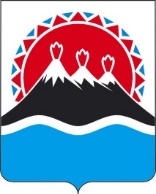 МИНИСТЕРСТВО ЭКОНОМИЧЕСКОГО РАЗВИТИЯ КАМЧАТСКОГО КРАЯ [Дата регистрации] № [Номер документа]Об утверждении Порядка взаимодействия Министерства туризма Камчатского края и Министерства экономического развития Камчатского края при осуществлении отдельных функций государственного управления на территории Камчатского края  МинистрВ.В. Русанов[горизонтальный штамп подписи 1]И.о. МинистраИ.Э. Мандрик[горизонтальный штамп подписи 2]Приложение к ПриказуПриложение к ПриказуПриложение к ПриказуПриложение к Приказуот[REGDATESTAMP]№[REGNUMSTAMP]